Identification of Behavioral and Clinical Predictors of Early HIV Infection (Project DETECT)Attachment 13: Supplemental Study InformationFigure A: Project DETECT data flow diagram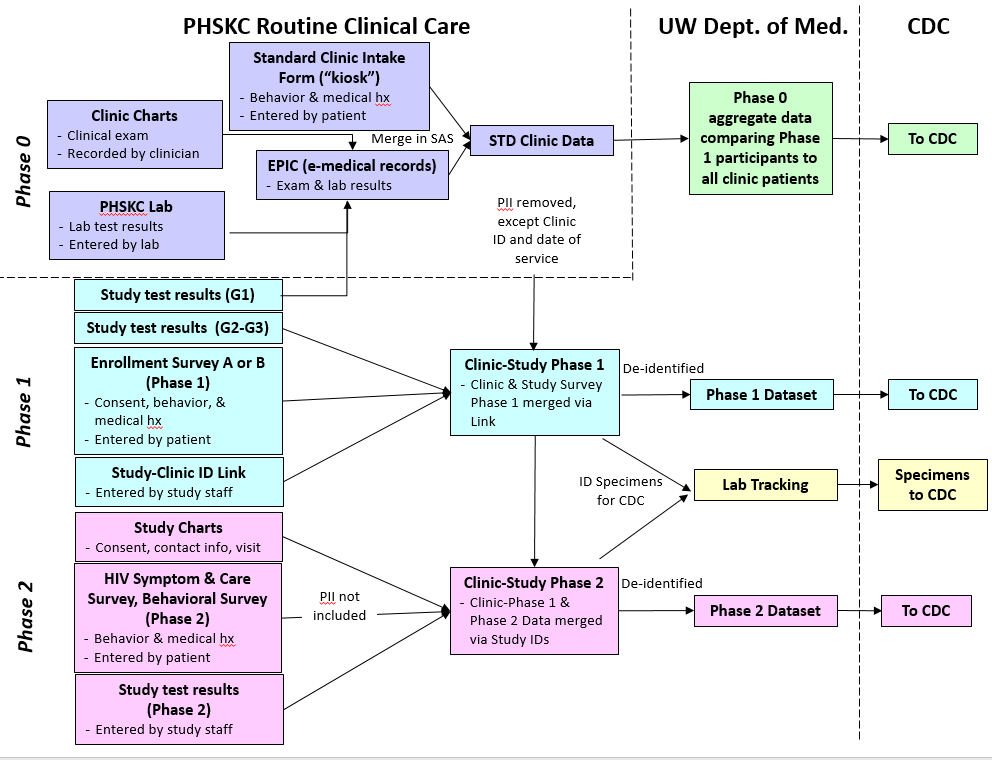 Phase 0 consists of data collected as part of routine medical care from the PHSKC clinic, including clinical exam data, lab results, and behavioral data obtained during clinic intake. Phase 0 data will be de-identified, aggregated and sent to CDC to compare project participants to the overall clinic population. Phase 1 data will be collected as part of study participation and include consent, study test results, and enrollment survey data (enrollment survey A or B, depending upon whether or not the participant was referred to the study or came through the STD clinic). Phase 2 data will be collected as part of study participation among persons with discordant HIV test results. Data collected in this phase include consent, study test results and the HIV symptom and care survey at each visit, and a behavioral survey. All data are de-identified (no PII), linked by study ID, and transmitted securely to CDC in de-identified form. Table 1: POC and Laboratory Tests Used in Phase 1 and 2* This test may be added to the study later. It is not approved by the FDA at this time.Test technologySpecimen Type(s) for Phase 1Specimen Type(s) for Phase 2Point-of-Care Screening testsPoint-of-Care Screening testsDPP® HIV 1/2 Assay (ChemBio Diagnostic Systems)Oral fluid and venous whole bloodOral fluid and venous whole blood; fingerstick whole bloodOraQuick ADVANCE® Rapid HIV-1/2 Antibody (OraSure Technologies)Oral fluid and venous whole bloodOral fluid and venous whole blood; fingerstick whole bloodINSTITM HIV-1/HIV-2 Rapid Antibody Test (bioLytical Laboratories)Venous whole bloodVenous whole blood; fingerstick whole bloodDetermineTM HIV-1/2 Ag/Ab Combo (Alere)Venous whole bloodVenous whole blood; fingerstick whole bloodPoint-of-care supplemental test(s)Point-of-care supplemental test(s)GeeniusTM HIV 1/2 Confirmatory System (Bio-Rad Laboratories)Venous whole bloodVenous whole blood; fingerstick whole bloodPOC NAAT Confirmatory Test*Venous whole bloodVenous whole blood; fingerstick whole bloodLaboratory tests to be conducted through PHSKC LaboratoryLaboratory tests to be conducted through PHSKC LaboratoryGenetic Systems HIV-1/HIV-2 Plus O EIA (Bio-Rad Laboratories)SerumSerumMultispot HIV-1/2 Rapid Test (Bio-Rad Laboratories)SerumSerumRealTime HIV-1 (Abbott)Pooled testing (27-member pools) if negative Geenius, POC and EIA testsSerumN/ARealTime HIV-1 (Abbott) Individual HIV-1 viral load if at least one reactive resultPlasmaPlasma